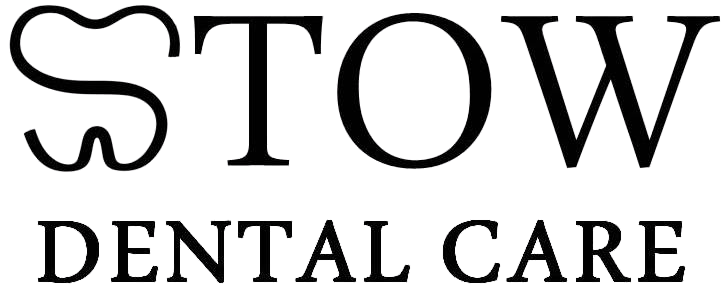 To help us meet all your healthcare needs, please fill out this form completely in ink. If you have any questions orneed assistance, please ask us and we will be happy to help.Patient InformationName __________________________________________________________________________________________ Date ___________________________________________Address ___________________________________________________ City _________________________________________ State ______________ Zip _________________Home Phone __________________________________________________________________ Cell Phone ________________________________________________________ E-Mail _____________________________________________________________ SS # ____________________________ Birthdate ___________________________________Check Appropriate Box:        □ Minor        □ Single          □ Married        □ Separated       □ Divorced        □  WidowedIf Student, Name of School/College ________________________________________________________ City ______________________________________ State __________ Patient’s or Parent/Guardian’s Employer ________________________________________________________________ Work Phone __________________________________Business Address ____________________________________________________________ City ____________________________ State ___________ Zip _________________Spouse or Parent/Guardian’s Name ____________________________________________ Employer _____________________________ Work Phone _____________________Whom May We Thank for Referring You? _____________________________________________________________________________________________________________Person to Contact in Case of Emergency _____________________________________________________________________ Phone ___________________________________Responsible PartyName of Person Responsible for this Account _________________________________________________________Relationship to Patient ______________________________Address __________________________________________________________________________ Home Phone __________________________________________________E-Mail _____________________________________________________________________________ Cell Phone ___________________________________________________Driver’s License # ___________________________________________________________________   Birthdate____________________________________________________Employer __________________________________________ Work Phone ___________________________________________ SS # __________________________________Is this Person Currently a Patient in our Office?  □  Yes      □ NoFor your convenience, we offer the following methods of payment. Please Payment is due in full at each appointment.      Cash – CareCredit – All Major Credit CardsPatient Dental HistoryName of Previous Dentist and Location _________________________________________ Date of last dental exam? _______________________________________Patient Health History 1. Is your general health good? _____________________________________________________________________________________________________________________          2. Has there been a change in your health within the last year? ___________________________________________________________________________________________3. Have you been hospitalized or had a serious illness in the last three years? _______________________________________________________________________________
4. Are you being treated by a physician now? For What? _________________________________________________________________________________________________                Date of last medical exam? ______________________________________________________________________________________________________________________5. Have you had problems with prior dental treatment? _________________________________________________________________________________________________Authorization and Release I certify that I have read and understand the above information to the best of my knowledge. The above questions have been accurately answered. I understand that providing incorrect information can be dangerous to my health. I authorize the dentist to release any information including the diagnosis and the records of any treatment or examination rendered to me or my child during the period of such Dental care to third party payors and/or health practitioners. I authorize and request my insurance company to pay directly to the dentist or dental group insurance benefits otherwise payable to me. I understand that my dental insurance carrier may pay less than the actual bill for services. I agree to be responsible for payment of all services rendered on my behalf or my dependents.   X ___________________________________________________________________________________Date ______________________________________________YesNoYesNo1. Do your gums bleed while brushing or flossing? . . . . . . . . . . . . . . . . . . . . 2. Are your teeth sensitive to hot or cold liquids/foods? . . . . . . . . . . . . . . . . 3. Are your teeth sensitive to sweet or sour liquids/foods? . . . . . . . . . . . . . 4. Do you feel pain to any of your teeth? . . . . . . . . . . . . . . . . . . . . . . . . . . . . 5. Do you have any sores or lumps in or near your mouth? . . . . . . . . . . . . . 6. Have you had any head, neck or jaw injuries? . . . . . . . . . . . . . . . . . . . . . . 7. Do you have frequent headaches? . . . . . . . . . . . . . . . . . . . . . . . . . . . . . . . 8. Have you ever experienced any of the following problems in your jaw?                    Clicking . . . . . . . . . . . . . . . . . . . . . . . . . . . . . . . . . . . . . . . . . . . . . . .                      Pain (joint, ear, side of face) . . . . . . . . . . . . . . . . . . . . . . . . . . . . . .                   Difficulty in opening or closing . . . . . . . . . . . . . . . . . . . . . . . . . . . .                    Difficulty in chewing. . . . . . . . . . . . . . . . . . . . . . . . . . . . . . . . . . . . .                   Do you clench or grind your teeth? . . . . . . . . . . . . . . . . . . . . . . . .                    Do you bite your lips or cheeks frequently? . . . . . . . . . . . . . . . . .                  9.   Are you in pain now? . . . . . . . . . . . . . . . . . . . . . . . . . . . . . . . . . . . . . . . . .  □□□□□□□□□□ □□□□□□□□□□□□□□□□□
□10. Have you ever had any difficult extractions in the past? . . . . . . . . . . . . . . . . . . . . . . . . . . . . . . . . . . . . . . . . . . . . . . . . . . 11. Have you ever had any prolonged bleeding following extractions? . . . . . . . . . . . . . . . . . . . . . . . . . . . . . . . . . . . . .12. Have you had any orthodontic treatment? . . . . . . . . . . . . . . . . . 13. Do you wear dentures or partials? . . . . . . . . . . . . . . . . . . . . . . .                If yes, date of placement ________________14. Have you ever received oral hygiene instructions regarding the care of your teeth and gums? . . . . . . . . . . . . . . . . . . . 15. Do you like your smile? . . . . . . . . . . . . . . . . . . . . . . . . . . . . . . . . . 16. Do you have dry Mouth? . . . . . . . . . . . . . . . . . . . . . . . . . . . . . . . □□□□□□□□□□□□□□Have you experiencedYesNoYesNoChest pain (angina)? . . . . . . . . . . . . . . . . . . . . . . . . . . . . . . . . . . . . . . . . .  Shortness of breath? . . . . . . . . . . . . . . . . . . . . . . . . . . . . . . . . . . . . . . . . . Recent weight loss? . . . . . . . . . . . . . . . . . . . . . . . . . . . . . . . . . . . .. . . . . .  Persistent cough, coughing up blood? . . . . . . . . . . . . . . . . . . . . . . . . . .Bleeding problems, bruising easily? . . . . . . . . . . . . . . . . . . . . . . . . . . . .Sinus problems? . . . . . . . . . . . . . . . . . . . . . . . . . . . . . . . . . . . . . . . . . . . .Difficulty swallowing? . . . . . . . . . . . . . . . . . . . . . . . . . . . . . . . . . . . . . . . .Aphthous ulcers/canker sores? . . . . . . . . . . . . . . . . . . . . . . . . . . . . . . . .□□□□□□□□□□□□□□□□Headaches? . . . . . . . . . . . . . . . . . . . . . . . . . . . . . . . . . . . . . . . . . . . . . .Fainting spells and/or vertigo? . . . . . . . . . . . . . . . . . . . . . . . . . . . . . .Blurred vision? . . . . . . . . . . . . . . . . . . . . . . . . . . . . . . . . . . . . . . . . . . . .Seizures? . . . . . . . . . . . . . . . . . . . . . . . . . . . . . . . . . . . . . . . . . . . . . . . .Excessive thirst? . . . . . . . . . . . . . . . . . . . . . . . . . . . . . . . . . . . . . . . . . .Gastrointestinal problems? . . . . . . . . . . . . . . . .  . . . . . . . . . . . . . . . . .Jaundice? . . . . . . . . . . . . . . . . . . . . . . . . . . . . . . . . . . . . . . . . . . . . . . . .Dizziness? . . . . . . . . . . . . . . . . . . . . . . . . . . . . . . . . . . . . . . . . . . . . . . . . □□□□□□□□□□□□□□□□Do you have:                                                               YesNoYesNoHeart disease/heart defects? . . . . . . . . . . . . . . . . . . . . . . . . . . . . . . . . . .Congenital heart problems? . . . . . . . . . . . . . . . . . . . . . . . . . . . . . . . . . . .Mitral valve prolapses? . . . . . . . . . . . . . . . . . . . . . . . . . . . . . . . . . . . . . . .Prosthetic heart valve? . . . . . . . . . . . . . . . . . . . . . . . . . . . . . . . . . . . . . . .Rheumatic fever? . . . . . . . . . . . . . . . . . . . . . . . . . . . . . . . . . . . . . . . . . . .Stroke, hardening of arteries? . . . . . . . . . . . . . . . . . . . .  . . . . . . . . . . . . .Artificial joint/metal? . . . . . . . . . . . . . . . . . . . . . . . . . . . . . . . . . . . . . . . .High blood pressure? . . . . . . . . . . . . . . . . . . . . . . . . . . . . . . . . . . . . . . . .Low blood pressure? . . . . . . . . . . . . . . . . . . . . . . . . . . . . . . . . . . . . . . . . .Hypoglycemia? . . . . . . . . . . . . . . . . . . . . . . . . . . . . . . . . . . . . . . . . . . . . .Diabetes? . . . . . . . . . . . . . . . . . . . . . . . . . . . . . . . . . . . . . . . . . . . . . . . . . .Asthma? . . . . . . . . . . . . . . . . . . . . . . . . . . . . . . . . . . . . . . . . . . . . . . . . . . .TB, emphysema, other lung diseases or persistent cough? . . . ..  . . . . .□□□□□□□□□□□□□□□□□□□□□□□□□□Hepatitis, other liver disease? . . . . . . . . . . . . . . . . . . . . . . . . . . . . . . .Stomach problems, ulcers? . . . . . . . . . . . . . . . . . . . . . . . . . . . . . . . . .Sexually transmitted disease? . . . . . . . . . . . . . . . . . . . . . . . . . . . . . . .AIDS/HIV infection? . . . . . . . . . . . . . . . . . . . . . . . . . . . . . . . . . . . . . . . .Herpes/cold sores? . . . . . . . . . . . . . . . . . . . . . . . . . . . . . . . . . . . . . . . .Tumors, cancer? . . . . . . . . . . . . . . . . . . . . . . . . . . . . . . . . . . . . . . . . . .Arthritis, rheumatism? . . . . . . . . . . . . . . . . . . . . . . . . . . . . . . . . . . . . .Eye diseases? . . . . . . . . . . . . . . . . . . . . . . . . . . . . . . . . . . . . . . . . . . . . .Skin diseases? . . . . . . . . . . . . . . . . . . . . . . . . . . . . . . . . . . . . . . . . . . . .Anemia? . . . . . . . . . . . . . . . . . . . . . . . . . . . . . . . . . . . . . . . . . . . . . . . . .Kidney, bladder disease? . . . . . . . . . . . . . . . . . . . . . . . . . . . . . . . . . . .Thyroid, adrenal disease? . . . . . . . . . . . . . . . . . . . . . . . . . . . . . . . . . . .Eating disorders? . . . . . . . . . . . . . . . . . . . . . . . . . . . . . . . . . . . .. . . . . .□□□□□□□□□□□□□□□□□□□□□□□□□□Do you have or have you ever had :                       YesNoYesNoPsychiatric care? . . . . . . . . . . . . . . . . . . . . . . . . . . . . . . . . . . . . . . . . . . .. Radiation treatments? . . . . . . . . . . . . . . . . . . . . . . . . . . . . . . . . . . . . . . .Chemotherapy? . . . . . . . . . . . . . . . . . . . . . . . . . . . . . . . . . . . . . . . . . . . . .Pacemaker? . . . . . . . . . . . . . . . . . . . . . . . . . . . . . . . . . . . . . . . . . . . . . . . .Hospitalization? . . . . . . . . . . . . . . . . . . . . . . . . . . . . . . . . . . . . . . . . . . . . .□□□□□□□□□□Blood transfusions? . . . . . . . . . . . . . . . . . . . . . . . . . . . . . . . . . . . . . . . .Surgeries? . . . . . . . . . . . . . . . . . . . . . . . . . . . . . . . . . . . . . . . . . . . . . . . .Contact lenses? . . . . . . . . . . . . . . . . . . . . . . . . . . . . . . . . . . . . . . . . . . .Have you ever taken Fosamax, Boniva, Actonel or any medication containing bisphosphonates? . . . . . . . . . . . . . . . . . . . . . . . . . . . . . . .□□□□□□□□Are you allergic any of the following:                   YesNoAre you taking:                                                             YesNoLocal Anesthetics (e.g. Novocaine)? . . . . . . . . . . . . . . . . . . . . . . . . . . . . .Antibiotics? . . . . . . . . . . . . . . . . . . . . . . . . . . . . . . . . . . . . . . . . . . . . . . . .   If so, which ones? _______________________________________Sulfa Drugs? . . . . . . . . . . . . . . . . . . . . . . . . . . . . . . . . . . . . . . . . . . . . . . . .Barbiturates? . . . . . . . . . . . . . . . . . . . . . . . . . . . . . . . . . . . . . . . . . . . . . . .Sedatives? . . . . . . . . . . . . . . . . . . . . . . . . . . . . . . . . . . . . . . . . . . . . . . . . .Iodine? . . . . . . . . . . . . . . . . . . . . . . . . . . . . . . . . . . . . . . . . . . . . . . . . . . . .Aspirin? . . . . . . . . . . . . . . . . . . . . . . . . . . . . . . . . . . . . . . . . . . . . . . . . . . .Any Metals (e.g. nickel, mercury, etc.)? . . . . . . . . . . . . . . . . . . . . . . . . .Latex Rubber? . . . . . . . . . . . . . . . . . . . . . . . . . . . . . . . . . . .. . . . . . . . . . .Other? ________________________________________□□□□□□□□□□□□□□□□□□Recreational drugs? . . . . . . . . . . . . . . . . . . . . . . . . . . . . . . . . . . . . . . . .Controlled substances? . . . . . . . . . . . . . . . . . . . . .. . . . . . . . . . . . . . . .Drugs, medications, over-the-counter medicines (including Aspirin), natural remedies? . . . . . . . . . . . . . .  . . . . . . . . . .Blood thinners (such as Coumadin or Warfarin)? . . . . . . . . . . . . . . .Medications for opiate dependency? . . . . . . . . . . . . . .. . . . . . . . . . . .Tobacco in any form? . . . . . . . . . . . . . . . . . . . . . . . . . . . . . . . . . . . . . .Alcohol? . . . . . . . . . . . . . . . . . . . . . . . . . . . . . . . . . . . . . . . . . . . . . . . . .PLEASE LIST ALL MEDICATIONS ________________________________________________________________________________________________________________________________________________________________________________________________________________________________________________________□□□□□□□□□□□□□□Women only:YesNoAll patients:YesNoAre you or could you be pregnant? . . . . . . . . . . . . . . . . . . . . . . . . . . . . .  Taking birth control pills? . . . . . . . . . . . . . . . . . . . . . . . . . . . . . . . . . . . . . Breast-feeding? . . . . . . . . . . . . . . . . . . . . . . . . . . . . . . . . . . . . . . . . . . . . . □□□□□□Do you have or have you had any other diseases or medical problems NOT listed on this form? (Example, ADHD, Depression, Learning Disabilities) If so, please explain:________________________________________________________________________________________________________________________________________________________________________________________________________________________□□Hygienist or Doctor Comments :_____________________________________________________________________________________________________________________________________________________________________________________________________________________________________________________________________________________________________________________________________________________________________________________________________________________
Doctor  Signature___________________________________________________________________________________________ Date_________________________Hygienist Signature__________________________________________________________________________________________ Date_________________________